Шаблон информационного сообщения о получении услуг в Муниципальном казенном  учреждении «Многофункциональный центрпредоставления государственных и муниципальных услуг муниципального образования «город Екатеринбург» и его отделениях.Уважаемые заявители!      В целях повышения качества и доступности муниципальных (государственных) услуг, предоставляемых Управлением образования администрации города Екатеринбурга прием заявлений и выдача результата предоставления услуг (и) прием заявлений, постановка на учет и зачислении детей в образовательное учреждение реализующие основную общеобразовательную программу дошкольного образования дополнительно         осуществляется в Муниципальном казенном учреждении «Многофункциональный центр предоставления государственных и муниципальных услуг муниципального образования «город Екатеринбург» и его отделениях.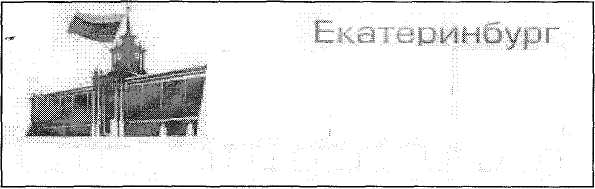     МФЦМногофункциональный центрАдрес:  г. Екатеринбург, ул. Вайнера, дом 9а, вход БТИ, 2 этаж, окна 9-11, Режим работы: с понедельника по пятницу - с 8:00 до 19:00, без перерыва, в субботу - с 9:00 до 17:00, без перерыва, воскресенье - выходной.Отделение в Октябрьском районе г. Екатеринбурга: ул. Мичурина, 207, Режим работы: с понедельника по пятницу - с 8:00 до 20:00, без перерыва, в субботу - с 9:00 до 18:00, без перерыва, воскресенье - выходной.Отделение в Чкаловском районе г. Екатеринбурга: ул. Белинского, 206. Режим работы: с понедельника по пятницу - с 8:00 до 20:00, без перерыва, в субботу - с 9:00 до 18:00, без перерыва, воскресенье - выходной.Отделение в поселке Малый Исток: ул. Реактивная,35,Режим работы: с понедельника по четверг  - с 9:00 до 18:00, пятница – с 9:00 до 17:00,  без перерыва, в субботу и воскресенье -  выходной. Телефон для справок: (343) 237-30-90. Электронная почта:mfc @екаdm.ги